HƯỚNG DẪN CÁCH THỨC THAM GIA DỰ THI VÀ NỘP BÀI TRỰC TUYẾNCuộc thi "An toàn giao thông cho nụ cười ngày mai" cấp trung học năm học 2019-2020(Kèm theo Công văn số         /SGDĐT-CTTT ngày     tháng 02 năm 2020)       Lưu ý: 1. Bài dự thi sau khi gửi sẽ không được phép chỉnh sửa lại.2. Nhằm tiết kiệm thời gian và hạn chế tình trạng truy cập bị giãn đoạn do máy chủ (server) quá tải, học sinh, giáo viên nên chuẩn bị phương án trả lời phần trắc nghiệm và làm bài tự luận trên bản word trước khi truy cập để tham gia thi trực tuyến.BướcHướng dẫnMinh họa1Đăng nhập vào trang website: http://giaoducatgttrongtruonghoc.com.vn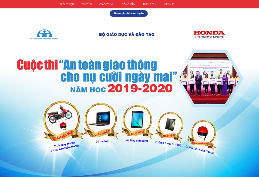 2Bấm trực tiếp vào nút màu xanh có nội dung“Tham gia thi trực tuyến” 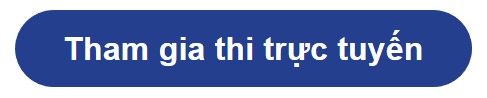 3Tại mục “Làm bài online”, bấm vào nút tương ứng để chọn đối tượng dự thi (Học sinh THCS, Học sinh THPT, Giáo viên THCS, Giáo viên THPT).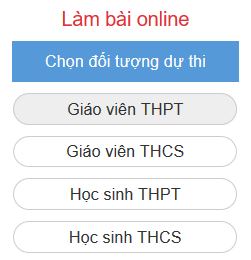 4Điền đúng và đủ thông tin cá nhân để đăng ký tham gia cuộc thi  Bấm nút  “BẮT ĐẦU LÀM BÀI”.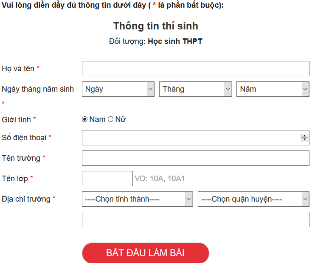 5Trả lời đầy đủ các câu hỏi trắc nghiệm  Bấm nút “XÁC NHẬN HOÀN THÀNH PHẦN THI TRẮC NGHIỆM” Màn hình sẽ chuyển sang bước làm bài tự luận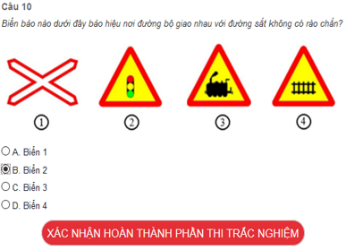 6Đọc câu hỏi tự luận và làm bài trên bản word  lưu bài tự luận bản word trên máy tính (dung lượng không quá 3MB/bài)  bấm nút “Đính kèm bài tự luận”  chọn file word bài tự luận lưu trên máy tính  bấm nút “Gửi bài”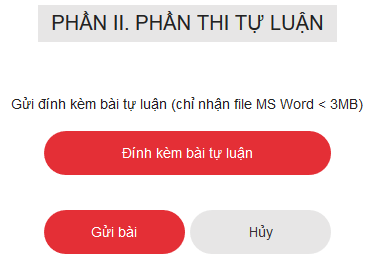 7Bài dự thi hoàn thành phải thỏa mãn 02 điều kiện sau:Hoàn thành phần trắc nghiệm (bước 5)Hoàn thành phần tự luận (bước 6)Sau khi hoàn thành bước 5 và bước 6 trên màn hình xuất hiện thông báo “Bạn đã gửi bài thành công”.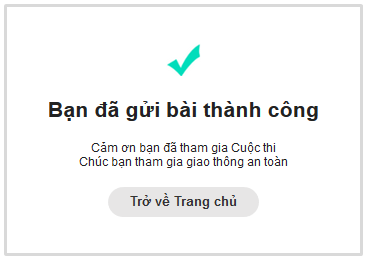 